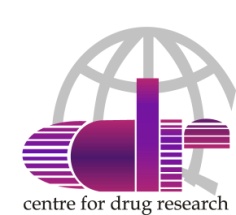 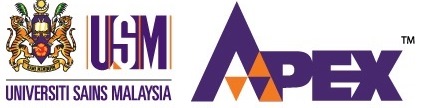 Nama Pemohon	:………………………………………………………………………..Jawatan		:………………………………………………………………………..Jabatan / Pusat Pengajian	:……………………………………………………………….Sambungan Telefon		:……………………………………………………………….Tempoh Penggunaan : Tarikh Dari…………………………..Hingga……………………..Tempoh Penggunaan : Masa Dari…………………………...Hingga……………………..Tujuan Kegunaan	:………………………………………………………………………..Senarai peralatan multimedia yang diperlukan.  Sila tanda (√) pada item yang dipinjam.Multimedia Projector LC-7000AC Power CordVGA CableRemote Control Transmitter Unit and BatteriesProtective Dust CoverUser ManualLaser PointerSaya bersetuju akan bertanggungjawab ke atas kerosakan / kehilangan pada masa tempoh kegunaan alatan tersebut.Tandatangan Pemohon	:……………………………	Tarikh :……………………Kelulusan Pengarah	:…………………………………….	Tarikh :……………………Untuk Kegunaan PejabatSenarai semakan pemulangan peralatan :Multimedia Projector LC-7000AC Power CordVGA CableRemote Control Transmitter Unit and BatteriesProtective Dust CoverUser ManualLaser PointerDisemak oleh :Nama	:…………………………………………………..Tandatangan :…………………………………………...Tarikh :……………………………………………………